МУНИЦИПАЛЬНОЕ ОБРАЗОВАНИЕ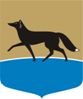 ГОРОДСКОЙ ОКРУГ ГОРОД СУРГУТДУМА ГОРОДА СУРГУТАРЕШЕНИЕПринято на заседании Думы 21 сентября 2017 года№ 141-VI ДГО согласовании частичной замены дотации на выравнивание бюджетной обеспеченности из регионального фонда финансовой поддержки муниципальных районов (городских округов) и регионального фонда финансовой поддержки поселений дополнительными нормативами отчислений от налога на доходы физических лиц на 2018 год и плановый период 2019 – 2020 годовВ соответствии со статьями 137, 138 Бюджетного кодекса Российской Федерации, статьями 5, 6 Закона Ханты-Мансийского автономного округа – Югры от 10.11.2008 № 132-оз «О межбюджетных отношениях в Ханты-Мансийском автономном округе – Югре», статьёй 4 Положения о бюджетном процессе в городском округе город Сургут, утверждённого решением Думы города от 28.03.2008 № 358-IV ДГ, в целях составления и утверждения бюджетов Ханты-Мансийского автономного округа – Югры 
и муниципального образования городской округ город Сургут на 2018 год 
и плановый период 2019 – 2020 годов Дума города РЕШИЛА: Согласовать частичную замену дотации из регионального фонда финансовой поддержки муниципальных районов (городских округов) в сумме 27 247 175 рублей на 2018 год, 30 231 112 рублей на 2019 год, 30 231 112 рублей на 2020 год дополнительными нормативами отчислений от налога 
на доходы физических лиц в бюджет муниципального образования городской округ город Сургут в размере 0,2 % на 2018 год, 0,2 % на 2019 год, 0,2 % 
на 2020 год. Согласовать частичную замену дотации из регионального фонда финансовой поддержки поселений в сумме 244 931 934 рубля на 2018 год, 351 697 136 рублей на 2019 год, 351 697 136 рублей на 2020 год дополнительными нормативами отчислений от налога на доходы физических лиц в бюджет муниципального образования городской округ город Сургут в размере 1,4 % на 2018 год, 1,9 % на 2019 год, 1,8 % на 2020 год.3. Администрации города сообщить о принятом решении в Департамент финансов Ханты-Мансийского автономного округа – Югры.4. Контроль за выполнением настоящего решения возложить 
на Председателя Думы города, председателя постоянного комитета Думы города по бюджету, налогам, финансам и имуществу Красноярову Н.А.Председатель Думы города						  Н.А. Красноярова«22» сентября 2017 г.